附件1无人机技术工作组专家名单附件2参会回执表注：请于8月14日前发至电子邮箱fuyihao@eptc.org.cn完成报名。附件3会议酒店地理位置图及乘车路线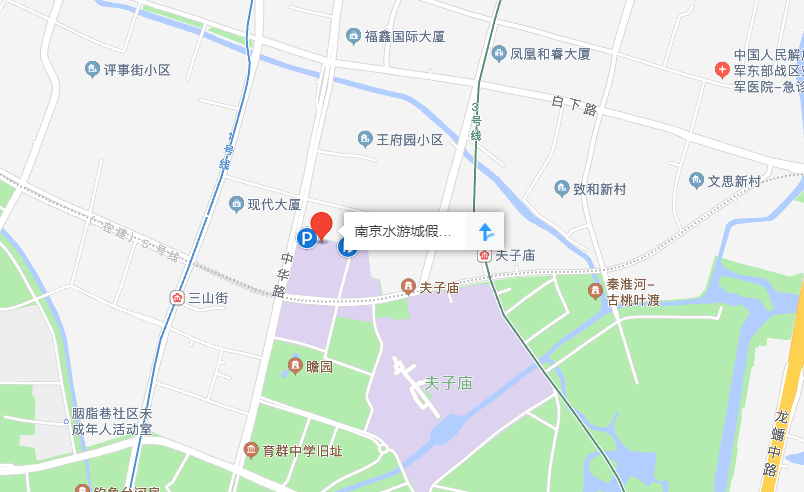 会议酒店：南京水游城假日酒店酒店地址：南京市秦淮区建康路1号酒店联系人：李敏莉15358191828推荐乘车路线：（一）抵达南京南站/南京站：（1）乘坐地铁，南京站/南京南站地铁站乘坐地铁1号线至三山街站3号口/乘坐地铁3号线至夫子庙站3号口，步行约700米，到达酒店，约30分钟。（2）乘坐出租车，打车至酒店，距离酒店10Km，约25分钟。（二）抵达南京禄口国际机场：（1）乘坐地铁，禄口机场乘坐地铁S1号线(机场线)至南京南站换乘地铁3号线至夫子庙站3号口，步行约700米，到达酒店，约1小时10分钟。（2）乘坐出租车，打车至酒店，距离酒店40Km，约40分钟。序 号职 务姓  名单位名称1主任王  剑国家电网有限公司2副主任委员樊灵孟中国南方电网有限责任公司3副主任委员兼秘书长邵瑰玮中国电力科学研究院有限公司4副秘书长张贵峰南方电网科学研究院5副秘书长刘  俍国网智能科技股份有限公司6副秘书长蔡焕青中国电力科学研究院有限公司7委员郭昕阳国网冀北电力有限公司检修分公司8委员高  嵩国网河南省电力公司检修公司9委员杨  蔚国网四川省电力公司检修公司10委员陈  杰国网福建省电力有限公司漳州供电公司11委员赵云龙国网青海省电力公司检修公司12委员戴永东国网江苏省电力有限公司泰州供电分公司13委员陈俊吉国网重庆市电力公司14委员白  陆国网宁夏电力有限公司检修公司15委员李刚涛国网河北省电力有限公司检修分公司16委员周学明湖北省电力有限公司电力科学研究院设备状态评价中心17委员冯超宇国网陕西省电力有限公司检修公司18委员郭可贵国网安徽省电力有限公司19委员侯  飞国网山西省电力有限公司太原供电公司20委员王  峰国网湖南省电力有限公司21委员谢忠明国网西藏电力有限公司检修公司22委员南杰胤国网天津市电力检修公司23委员王  淼国网通用航空有限公司24委员吴新桥南方电网科学研究院25委员黄俊波云南电网公司26委员萧振辉南方电网广州供电局有限公司27委员周伟才南方电网深圳供电局有限公司28委员陈凤翔贵州电网有限责任公司输电运行检修分公司29委员黄  维广西电网有限责任公司电力科学研究院30委员孙绍英国网黑龙江省电力有限公司31委员祝永坤内蒙古东部电力有限公司32委员邵  年国网北京市电力公司33委员孙晓斌国网山东省电力公司34委员付  晶中国电力科学研究院有限公司35委员丁  建国网浙江省电力有限公司检修分公司36委员张忠瑞国网辽宁省电力有限公司37委员李  睿国网吉林省电力有限公司检修公司38委员刘学仁国网甘肃省电力公司39委员张  毅国网智能科技股份有限公司40委员彭玉金国网技术学院41委员刘平原广东电网机巡作业中心42委员吴  烜国网湖北省电力有限公司技术培训中心43委员陈  辉国网新疆电力有限公司航巡中心44委员魏飞翔国网山东省电力公司济宁供电公司45委员段世杰国网辽宁省电力有限公司电力科学研究院46委员何  冰国网上海市电力公司检修公司47委员李  帆国网江西省电力有限公司电力科学研究院48委员杨利波国网湖南省电力有限公司输电检修分公司49委员侯  飞内蒙古电力（集团）有限责任公司航检分公司50委员茹海波国网山西省电力公司输电检修分公司单位名称经 办 人职  务职  务手  机E-mailE-mail姓    名职  务手   机手   机E-mail住宿时间（8月18日-20日）住宿时间（8月18日-20日）住宿住宿姓    名职  务手   机手   机E-mail住宿时间（8月18日-20日）住宿时间（8月18日-20日）单间合住□18 □19 □20□18 □19 □20□18 □19 □20□18 □19 □20□18 □19 □20□18 □19 □20□18 □19 □20□18 □19 □20金    额大写:                         元    小写：                元大写:                         元    小写：                元大写:                         元    小写：                元大写:                         元    小写：                元大写:                         元    小写：                元大写:                         元    小写：                元大写:                         元    小写：                元大写:                         元    小写：                元开票信息单位名称：纳税人识别号： 开户银行：银行账号：地址、电话：发票邮寄地址及收件人电话：单位名称：纳税人识别号： 开户银行：银行账号：地址、电话：发票邮寄地址及收件人电话：单位名称：纳税人识别号： 开户银行：银行账号：地址、电话：发票邮寄地址及收件人电话：单位名称：纳税人识别号： 开户银行：银行账号：地址、电话：发票邮寄地址及收件人电话：单位名称：纳税人识别号： 开户银行：银行账号：地址、电话：发票邮寄地址及收件人电话：□会议费□会议费□会议费联系人张少杰15001354520    付一豪18612920128 张少杰15001354520    付一豪18612920128 张少杰15001354520    付一豪18612920128 张少杰15001354520    付一豪18612920128 张少杰15001354520    付一豪18612920128 张少杰15001354520    付一豪18612920128 张少杰15001354520    付一豪18612920128 张少杰15001354520    付一豪18612920128 